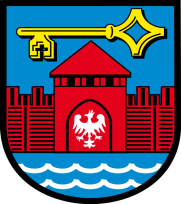 GMINA SANTOK
ul. Gorzowska 59;  66-431 Santok 
tel. (48) 957287510, fax. (48) 957287511
e-mail: urzad@santok.pl, http: www.santok.plSantok, 12 kwietnia 2021 r. Znak sprawy: ZP.271.4.2021.BP Wszyscy uczestnicy postępowaniaINFORMACJA Z OTWARCIA OFERT Dotyczy: postępowania o udzielenie zamówienia publicznego w trybie podstawowym z możliwością prowadzenia negocjacji na usługę pn. „Opracowanie dokumentacji projektowej przebudowy drogi w Santoku”Zgodnie z art.222 ust. 5 ustawy z dnia 11 września 2019r. - Prawo zamówień publicznych (Dz.U.z 2019r.,poz.2019 ze zm.), Zamawiający Gmina Santok, przedstawia wykaz ofert które zostały złożone w postępowaniu na zamówienie publiczne dotyczące zadania pn.: „Opracowanie dokumentacji projektowej przebudowy drogi w Santoku”. Zbiorcze zestawienie ofertPaweł Pisarek(-)Wójt Gminy SantokNr ofertyNazwa (firma) i adres wykonawcy albo miejsce zamieszkania wykonawcyCena /koszt zawarty w ofertach1VIA PROJEKT Łukasz Szawaryński; ul. Piskorskiego 21; 70-809 Szczecin67 201,052Gorzowska Inżynierska FirmaKonsultingowa InterPROJEKT sp. z o.; ul. Podmiejska 21A; 66-400 Gorzów Wielkopolski51 660,00